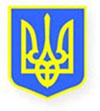 НАКАЗ20.02.2017		                     							№ 57 -о/дПро проведення І (районного) етапу міського конкурсу на кращий дистанційний курс у 2017 роціНа виконання основних заходів Комплексної програми розвитку освіти 
м. Харкова на 2011-2017 роки, відповідно до наказу Департаменту освіти Харківської міської ради № 37 від 09.02.2017 «Про проведення конкурсу на кращий дистанційний курс у 2017 році» з метою розвитку контенту системи дистанційного навчання «Доступна освіта» та залучення педагогічних працівників навчальних закладів району до запровадження у систему роботи елементів дистанційного навчанняНАКАЗУЮ:Провести І (районний) етап Конкурсу згідно з Положенням про «Кращий дистанційний курс серед учителів загальноосвітніх закладів м. Харкова у 2017 році» (додаток 1).з 20.02.2017 по 26.05.2017Затвердити склад оргкомітету та експертної комісії І (районного) етапу Конкурсу на «Кращий дистанційний курс у 2017 році» (додаток 2).    3. Завідувачу лабораторії комп’ютерних технологій Управління освіти (Колеснікову В.Ю.):Здійснити організаційно-методичне забезпечення проведення І (районного) етапу Конкурсу на кращий дистанційний курс – 2017.До 30.05.20173.2.	Забезпечити вчасне подання необхідних документів та конкурсних матеріалів (згідно з квотою) для участі у ІІ (міському) етапі Конкурсу на «Кращий дистанційний курс у 2017 році».До 18.08.20173.3.	Розмістити цей наказ на сайті Управління освіти адміністрації Слобідського району Харківської міської ради.До 20.02.2017Експертній комісії :Вивчити зміст конкурсних робіт, визначити їх відповідність вимогам Положення за обсягом, структурою та державній навчальній програмі з предмета, логічність викладення матеріалу, актуальність, новизну, значущість, якість підібраних матеріалів до занять дистанційного курсу, перспективи його використання. Визначити кращі роботи.До 26.05.20174.2.	Підготувати документи для надання кращих робіт до міського етапу.Скласти звіт про проведення І (районного) етапу Конкурсу на «Кращий дистанційний курс у 2017 році».До 30.05.2017Керівникам навчальних закладів:5.1.	Сприяти участі вчителів у І (районному) етапі Конкурсу на «Кращий дистанційний курс у 2017 році».5.2.	Надати до районної експертної комісії роботи та необхідні документи у друкованому та електронному вигляді для участі у І (районному) етапі Конкурсу на «Кращий дистанційний курс у 2017 році» (1 примірник).До 17.04.2017Контроль за виконанням наказу покласти на заступника начальника Управління освіти Чернігівську Н.В. Начальник Управління освіти					Т.В. ПилаєваВіза: Чернігівська Н.В. ________З наказом ознайомлені:Іванова О.А.Колесніков В.Ю.Тесленко О.В.Савєнкова І.С.Самотой І.В.Давидовська І.О.                          Додаток  1ПОЛОЖЕННЯпро конкурс на кращий дистанційний курс серед учителів загальноосвітніх закладів Загальні положення І (районний етап) конкурсу на кращий дистанційний курс у 2017 році проводиться лабораторією комп’ютерних технологій Управління освіти. У районному конкурсі можуть брати участь учителі, керівники гуртків, керівники навчальних закладів. На районний етап приймаються друковані матеріали педагогічних працівників розроблені у 2016-2017 році: методичні рекомендації; дидактичні та наочні матеріали; комп’ютерні презентації, відеоматеріали до занять.Конкурсний відбір дистанційних курсів проводиться з метою розвитку контенту системи дистанційного навчання «Доступна освіта» та залучення педагогічних працівників навчальних закладів району до запровадження у систему роботи елементів дистанційного навчання та організації навчання з учнями, які мають обмежені фізичні можливості та потребують підвищеної педагогічної уваги.Конкурс проводиться за предметними номінаціями: математика;інформатика;англійська мова.Експертною комісією розглядаються роботи, які є авторськими розробками учасників. Роботи, що подаються, можуть бути виконані лише одним автором.До участі в Конкурсі не допускаються роботи, подані для участі в Конкурсі неналежним чином або оформлені без урахування вимог цього Положення.Подання документів на Конкурс:2.1 Для участі в Конкурсі учасники Конкурсу подають до оргкомітету:анотацію дистанційного курсу із зазначенням відповідності державній навчальній програмі та класу навчання;відгук керівника районного методичного об’єднання вчителів-предметників про розроблений дистанційний курс;відгук методичної ради методичного центру управління освіти адміністрації району Харківської міської ради про розроблений дистанційний курс;відгуки науковців про розроблений дистанційний курс (за бажанням);анкету, в якій містяться дані про учасника Конкурсу: прізвище, ім’я, по батькові, місце роботи, посада, стаж роботи, кваліфікаційна категорія, педагогічне звання, науковий ступінь (учене звання) за наявності, номери контактних телефонів, е-mail;матеріали занять в електронному та друкованому вигляді, оформлені за відповідними вимогами.2.2 Вимоги до дистанційних курсів:Кількість занять 8-10 (за бажанням може бути збільшено). Словник термінів (глосарій) до всього курсу; рекомендації щодо роботи з дистанційним курсом (в описі повинен міститися логіко-дидактичний аналіз змісту дистанційного курсу, який включає перелік тем для вивчення, кількість занять, які необхідно пройти учню, кількість тестів для самоконтролю, кількість контрольних тестів тощо, а також рекомендації щодо організації навчання учнів з даного дистанційного курсу у разі, якщо його супроводжуватиме інший учитель).Структура одного заняття дистанційного курсу включає обов’язкові складові:рекомендації (коротка інструкція або алгоритм роботи з матеріалами заняття) щодо опрацювання заняття;тема заняття;цілі заняття;теоретичний матеріал заняття з теми;відомості про практичне застосування теоретичного матеріалу;практичні завдання щодо реалізації набутих теоретичних знань на практиці;графічні матеріали;комп’ютерні презентації;тести (не менше 12 тестових завдань різного формату: з вибором однієї правильної відповіді, з вибором кількох правильних відповідей, на встановлення відповідності, з короткою відповіддю тощо).Тести за змістом дистанційного курсу повинні бути двох типів: для здійснення самоконтролю за якістю отриманих знань та контрольні тести, що визначатимуть рівень навчальних досягнень учня з дистанційного курсу, що вивчався.Мінімальна кількість тестів до дистанційного курсу розраховується за формулою: Nmin = Kz/3, Nmin – мінімальна кількість тестів, Kz – кількість розроблених занять дистанційного курсу. Мінімальна кількість тестів визначається цілим числом, при розрахунку застосовується правило округлення чисел.Обов’язковою умовою при розробці тестів є наявність шкали оцінювання навчальних досягнень учня з теми дистанційного курсу за результатами тестування. 2.3. Комплект конкурсних матеріалів, зазначений у пункті 2.1, надається до Науково-методичного педагогічного центру Департаменту освіти.На титульній сторінці роботи, що подається на Конкурс, зазначається назва управління освіти адміністрації району Харківської міської ради, назва навчального закладу, де працює автор, назва курсу, навчальний предмет, клас навчання, кількість годин, на яку розрахований курс, кількість тестів для самоконтролю та кількість контрольних тестів, відомості про автора. Зазначені написи мають бути виконані комп’ютерним набором на одному боці аркуша формату А4, кегль 16 пунктів – назва управління освіти адміністрації району Харківської міської ради, назва навчального закладу, 18 пунктів – назва курсу, навчальний предмет, клас навчання, кількість годин, на яку розрахований курс, 14 пунктів – відомості про автора або склад авторського колективу, через 1,5 інтервали.2.4.Матеріали дистанційного курсу, подані на Конкурс, мають бути виконані державною мовою (для навчальних закладів з навчанням російською мовою – російською мовою за бажанням).2.5.Матеріали, які надійшли з порушенням вимог, зазначених у пунктах 2.1, 2.2 та 2.3, на Конкурс не приймаються.2.6. Усі спірні питання стосовно процедури проведення Конкурсу розглядає оргкомітет.2.7.Матеріали занять мають бути надані в електронному (CD/DVD диск) та друкованому вигляді, оформлені за відповідними вимогами та брошурованими (1 примірник), мати теоретичну та практичну цінність, розкривати основні ідеї творчого пошуку, його результатів.Технологія реєстрації учасників Конкурсу на порталі Системи дистанційного навчання «Доступна освіта (для учасників ІІ (міського) етапу)3.1. Кожен учасник Конкурсу повинен бути зареєстрованим користувачем Системи дистанційного навчання «Доступна освіта» та її складової частини – системи тестування.3.2. Для цього учасник Конкурсу повинен пройти реєстрацію на порталі  Системи дистанційного навчання «Доступна освіта» (http://www.kharkivosvita.net.ua/cdo/index.php?lang=uk_utf8) та надіслати на адресу модератора Системи (snmal@kharkivosvita.net.ua) файл у форматі *.doc (*- Прізвище автора курсу) з такими відомостями: 1. П.І.Б. автора,2. Район,3. Місце роботи,4. Предмет,5. Назва розробленого дистанційного курсу.6. Е-mail,7. Логін для входу.3.3. Після надходження зазначеного листа адміністратор Системи дистанційного навчання  «Доступна освіта» активує обліковий запис користувача, яким є автор дистанційного курсу.Проведення районного конкурсу на кращий дистанційний курсДля організації та проведення конкурсу кращий дистанційний курс створюється організаційний комітет, а для аналізу змісту представлених матеріалів і визначення кращих матеріалів – експертна комісія.Для участі у конкурсі подаються до експертної комісії необхідні документів зазначених у пункті 2.1 та матеріали занять в електронному (CD/DVD диск) та друкованому вигляді.Експертна комісія районного конкурсуДля організації роботи з ретельного вивчення представлених матеріалів на районний конкурс створюється експертна комісія, до складу якої входять методисти методичного центру Управління освіти, працівники лабораторії комп’ютерних технологій та вчителі ЗНЗ району згідно з номінаціями Конкурсу. Експертна комісія:оцінює експонати згідно з критеріями: 1.	Відповідність вимогам Положення за обсягом.2.	Відповідність вимогам Положення за структурою.3.	Відповідність запропонованого матеріалу державній навчальній програмі з предмета (або її розділу).4.	Змістовність курсу.5.	Логічність викладення матеріалу.6.	Якість підібраних матеріалів до занять.7.	Автентичність авторської розробки, представленої на Конкурс.Оцінювання здійснюється за п’ятибальною шкалою:1 – критерій проявляється на високому рівні без зауважень та недоліків;0,75 – критерій проявляється на достатньому рівні з незначними зауваженнями та недоліками;0,5 – критерій проявляється на середньому рівні зі значними зауваженнями та недоліками;0,25 – критерій проявляється на початковому рівні;0 – критерій не проявляється або не виражений.визначає кращі роботи, готує документи для надання кращих робіт до міського етапу конкурсу;складає звіт про проведення районного конкурсу на кращий дистанційний курс у 2017 році.Оргкомітет районного конкурсу на кращий дистанційний курсДо складу оргкомітету входять представники районного Управління освіти та працівники профспілки.Оргкомітет організовує і забезпечує порядок роботи педагогічної виставки-презентації:реєструє учасників за поданими документами, визначає місце проведення районного етапу конкурсу;складає звіти про проведення даного конкурсу;оформлює колективну заявку на участь в міському етапі конкурсу.                 Додаток  2СКЛАДоргкомітету І (районного) етапу Конкурсу на «Кращий дистанційний курс у 2017 році»СКЛАДекспертної комісії І (районного) етапу Конкурсу на «Кращий дистанційний курс у 2017 році»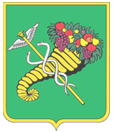 Пилаєва Т.В.начальник  Управління  освіти,  голова оргкомітетуКолесніков В.Ю.завідувач ЛКТО УО;Давидовська І.О.Інженер ЛКТО УО.Іванова О.А.Колесніков В.Ю.завідувач методичного центру Управління освіти, голова комісії,                                                                       завідувач  лабораторії  комп’ютерних технологій  Управління  освіти,Самотой І.В.методист МЦ Управління освіти,Тесленко О.В.методист МЦ Управління освіти,Савєнкова І.С.методист МЦ Управління освіти,Фіготіна В.І.керівник РМО учителів математики, вчитель ХГ №83,Шконда О.О.керівник РМО учителів інформатики, вчитель ХТЛ №173 ,   Остренок О.В.керівник РМО учителів іноземної мови, вчитель ХЗОШ№68.